Deputado abrirá evento sobre gênero e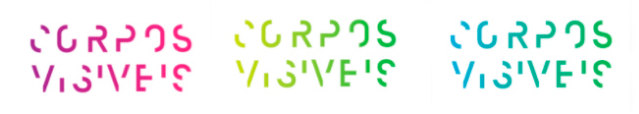 sexualidade no Rio de JaneiroMostra LGBT e feminista será gratuita e começa em uma semana O deputado federal Jean Wyllys (PSol-RJ) também aderiu à Mostra Corpos Visíveis, que vai ocupar o Parque Madureira, Zona Norte do Rio, nos dias 8, 9 e 10 de Junho. Ele irá participar do fórum de abertura "Invisibilização e resistência de corpos LGBTs e femininos em espaços de arte e poder", ao lado de Gabriela Loran, primeira atriz trans da novela Malhação, da TV Globo, e da cantora feminista Doralyce.A Corpos Visíveis é uma Mostra de Multilinguagens artísticas sobre feminismo, transgeneridade e diversidade sexual, que visa combater o machismo e a LGBTfobia através do artivismo. Uma das formas de atuação do evento será através do teatro, que terá duas obras de resistência cultural."Solitárias", peça assinada por Clarisse Zarvos, é construída a partir de relatos de mulheres que foram presas e torturadas durante a ditadura. O monólogo interativo, encenado por Carolina Caju, resgata múltiplas vozes de vítimas do regime militar. Já "O Evangelho segundo Jesus, Rainha do Céu", que estreia no Rio de Janeiro, é uma mistura de monólogo e contação de histórias em um ritual que traz Jesus ao tempo presente, na pele de uma travesti. Histórias bíblicas conhecidas são recontadas em uma perspectiva contemporânea, propondo uma reflexão sobre a opressão e intolerância sofridas por transgêneros e minorias em geral.O evento vai contar ainda com shows das cantoras Pepita, Malía e Elis Mc, além de Kaique Theodoro e os DJs Glau Tavares (Velcro) e Rafa Ferrero (Chock). A Corpos Visíveis também terá várias outras atrações, como a exposição fotográfica "Estética do Invisível", a sessão especial da Mostra de curtas "Cine Diversidade", Slam das Minas, Mulheres de Buço, Karaokê das Bixas PRETAS, além de uma Feira de Cultura e Moda Afirmativa - a TAPA.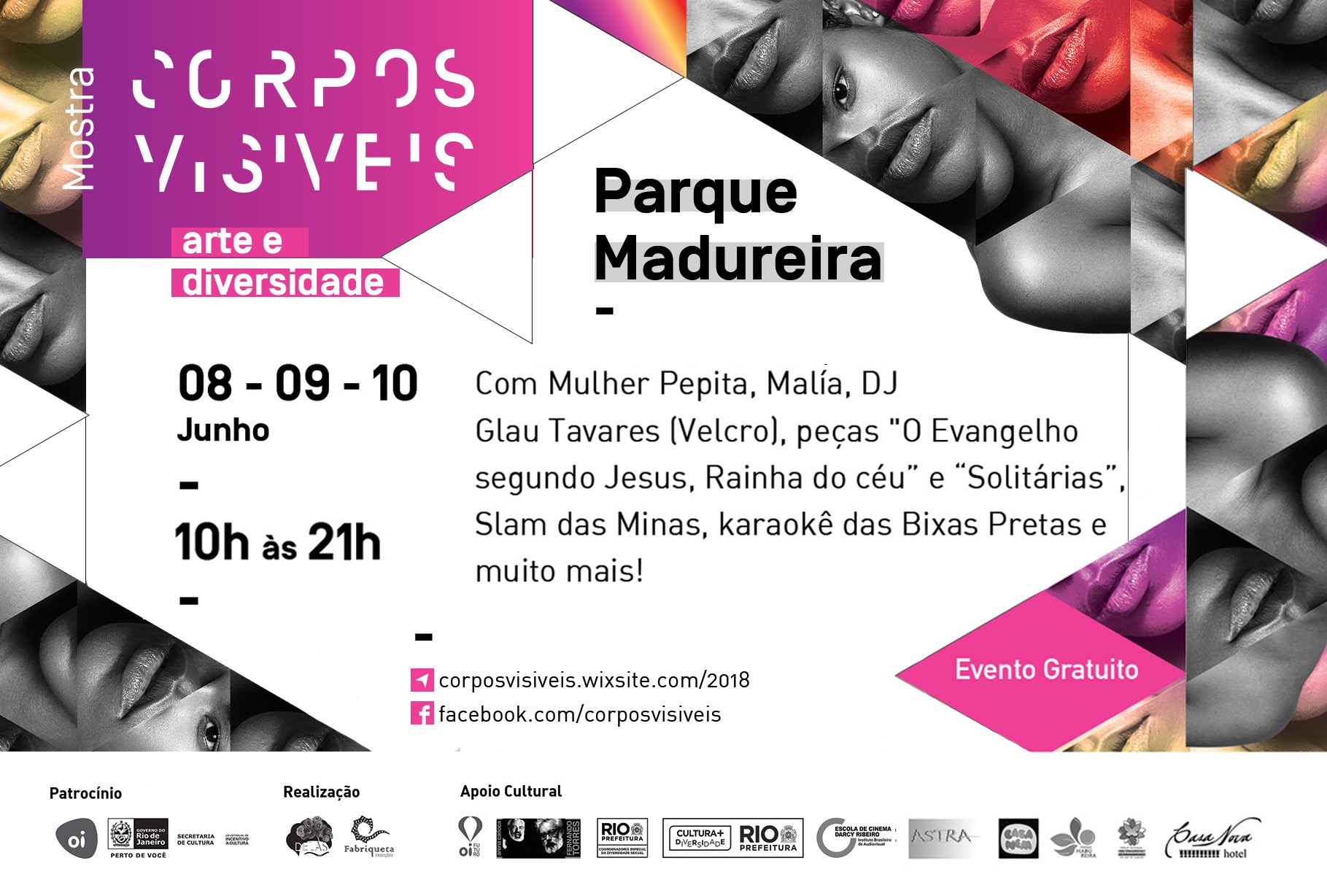 A programação completa e todas as informações sobre a Mostra Corpos Visíveis estão no site https://corposvisiveis.wixsite.com/2018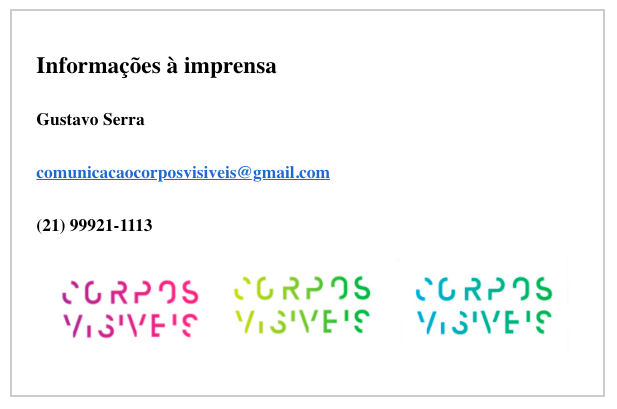 